АДМИНИСТРАЦИЯ СПАССКОГО СЕЛЬСОВЕТА САРАКТАШСКОГО РАЙОНА ОРЕНБУРГСКОЙ ОБЛАСТИП О С Т А Н О В Л Е Н И Е____________________________________________________________________31.05.2023 				с. Спасское				        № 24-пО назначении публичных слушаний по рассмотрению проекта «Внесение изменений в Генеральный план и Правила землепользования и застройки муниципального образования Спасский сельсовет Саракташского районаОренбургской области»        На основании ч.1ст. 14 Федерального закона от 06.10.2003г. №131-Ф3 «Об общих принципах организации местного самоуправления в Российской Федерации», ст.5.1, ч.2 ст.39 Градостроительного кодекса Российской Федерации, в соответствии с положением о публичных слушаниях муниципального образования Спасский сельсовет, руководствуясь Уставом муниципального образования Спасский сельсовет, ПОСТАНОВЛЯЮ:1. Провести публичные слушания по рассмотрению проекта «Внесение изменений в Генеральный план и Правила землепользования и застройки муниципального образования Спасский сельсовет Саракташского района Оренбургской области».2. Место проведения публичных слушаний: с.Спасское, ул. Лесная д. 1033. Время проведения публичных слушаний:  29. 06.2023. в 17:00.4. Утвердить текст оповещения о начале публичных слушаний согласно приложению.5. Оповещение о начале публичных слушаний не позднее чем за семь дней до дня размещения на официальном сайте Администрации Спасского сельсовета проекта «Внесение изменений в Генеральный план и Правила землепользования и застройки муниципального образования Спасского сельсовет Саракташского района Оренбургской области» подлежит опубликованию в сети «Интернет».6. Демонстрационные материалы проекта «Внесение изменений в Генеральный план и Правила землепользования и застройки муниципального образования Спасский сельсовет Саракташского  района Оренбургской области» разместить по следующему адресу: с.Спасское,ул. Лесная д. 103, а также на официальном сайте муниципального образования http://admspasskoe.ru в сети «Интернет».7. Контроль за исполнением настоящего постановления оставляю за собой.8. Постановление вступает в силу с момента его публикации подлежит размещению на официальном сайте муниципального образования Спасский сельсовет в сети «Интернет».Глава муниципального образованияРазослано: Администрации муниципального образования Спасский сельсовет, в редакцию, отделу по архитектуре, капитальному строительству и инвестициям администрации района, прокурору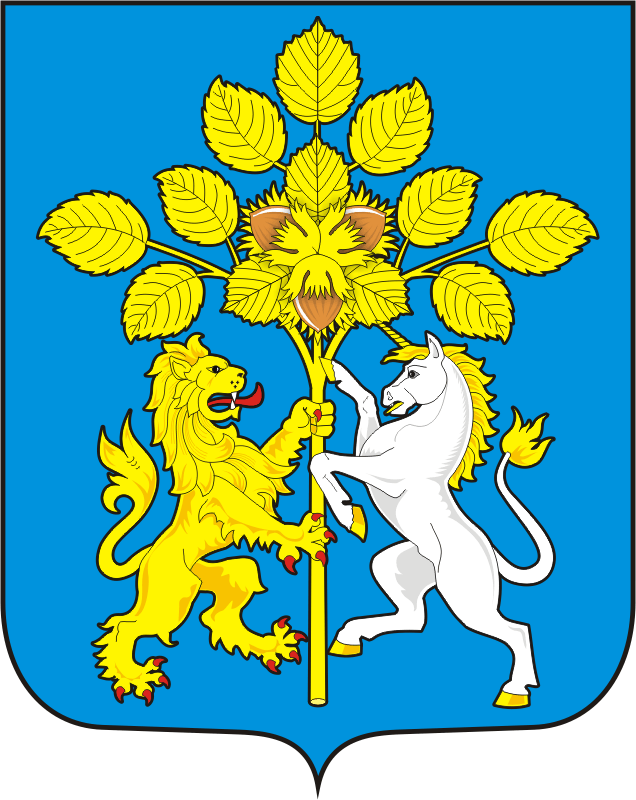 